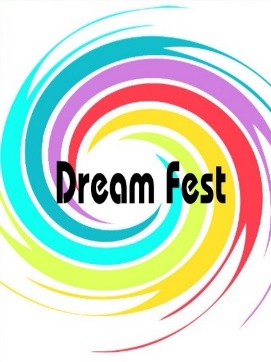 Название коллектива/ ФИО участника Конкурсный номер Номинация Призовое место ВОКАЛ     Народный коллектив «Хор русскойпесни имени Лидии Чадиной» 32 человекаРуководитель: Казаков Андрей НиколаевичДиректор: Перловская Татьяна ЮрьевнаСельский дом культуры«Балобаново» филиал Муниципального бюджетного учреждения «Культурный центр «Обухово»Село Балобаново, Богородскийгородской округ.1.	«Сине море, ой глубоко»(Краснодарский край, станицаДядьковская)2.	Вдоль по улице, улице широкой»(Московская область, обработка В.Бакке)Вокальное искусство. Народный вокал.Взрослые старше 26 лет.ГРАН-ПРИРуководитель вокальной студии «PRO-голос» Юлия ЗыковаРуководитель: Зыкова Юлия ВладимировнаДиректор: Перловская Татьяна ЮрьевнаСельский дом культуры «Балобаново» филиал муниципального бюджетного учреждения «Культурный центр «Обухово»Лосино-Петровский.«Лесной олень»Вокальное искусство. Эстрадный вокал.Взрослые старше 26 лет.ГРАН-ПРИКулик Валерия АлексеевнаРуководитель: Трусова Ольга ОлеговнаДиректор: Трусова Ольга ОлеговнаМуниципальная казенная образовательная организациядополнительного образования «Детская школа искусств»Еврейская автономная область г. Облучье.«Рано, рано» русальная песняВокальное искусство. Народный вокал.Молодёжь 17-25 лет.ГРАН-ПРИИнструментальное творчествоВересов Арсений ВадимовичРуководитель: Юрчук Татьяна ВикторовнаДиректор: Рыжова Ольга АлександровнаМАУ ДО ГО «Город Калининград» «ДМШ имени Д.Д. Шостаковича»г.Калининград.К.Черни Гермер, 2 ч. № 6Ф.Шопен, Вальс, соч.64 № 1Инструментальное творчество.ФортепианоДети 8--11 лет. ГРАН-ПРИСеменова Софья ПавловнаРуководитель: Сангайло Светлана АльбиновнаДиректор: Макарчук Юлия МагасумовнаМуниципальное автономное учреждение дополнительногообразования городского округа «Город Калининград» «Детская школа искусств имени Ф. Шопена»г. Калининград.1. SONATA BWV 1033 l и ll части C- dur Joh.Seb.BACHБлюз мерцающих звёзд В.Сапаров Инструментальное творчество. (духовые инструменты: флейта)Подростки 12-16 летГРАН-ПРИТрохимчик АлександрРуководитель: Гладинов Павел ВикторовичДиректор: Улиткина Ольга НиколаевнаМуниципальное автономное учреждение дополнительного образования «Детская школа искусств г.Полярный» ЗАТОАлександровск Мурманской области (МАУДО «ДШИ г.Полярный»)Мурманская обл., г.Полярный.Д. Кельнер «Фантазия»Инструментальное искусство.Народные инструменты (гитара)Подростки 12-16 лет. ГРАН-ПРИ